Figures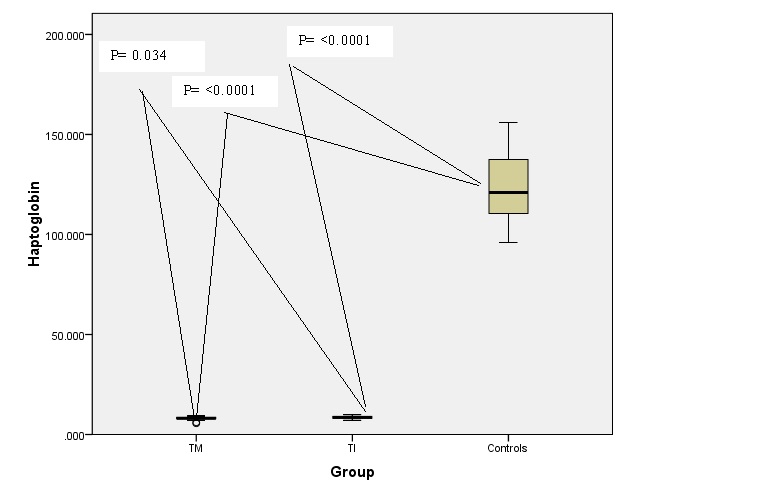 Figure 1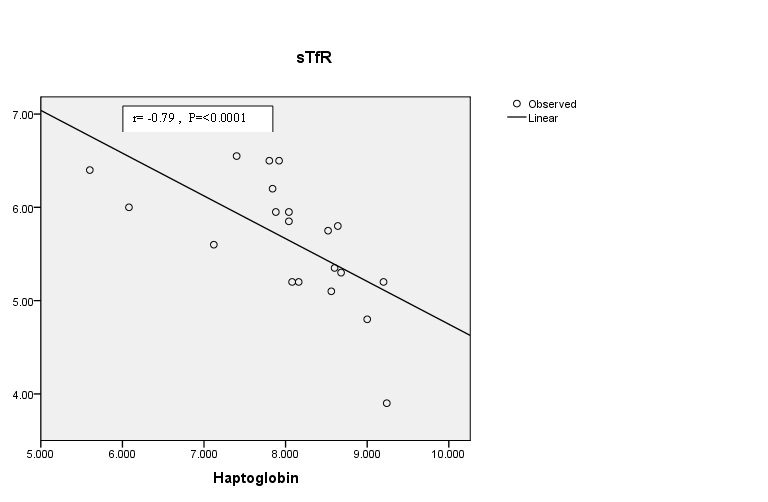 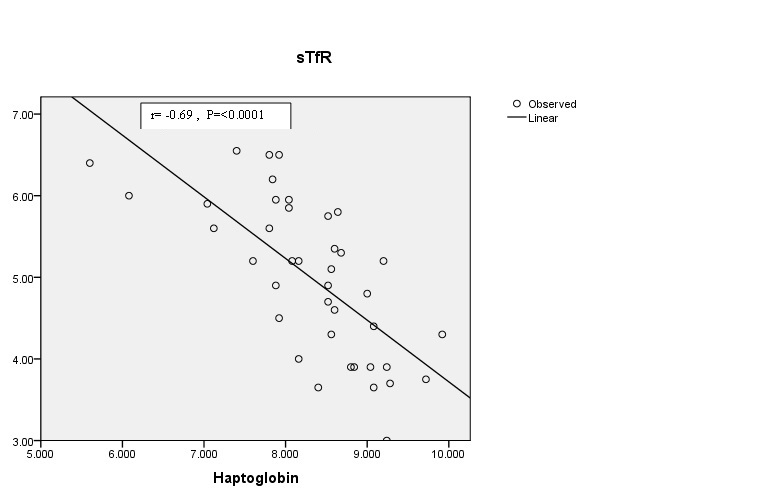                            Figure 2 a .                                                                       Figure 2 b.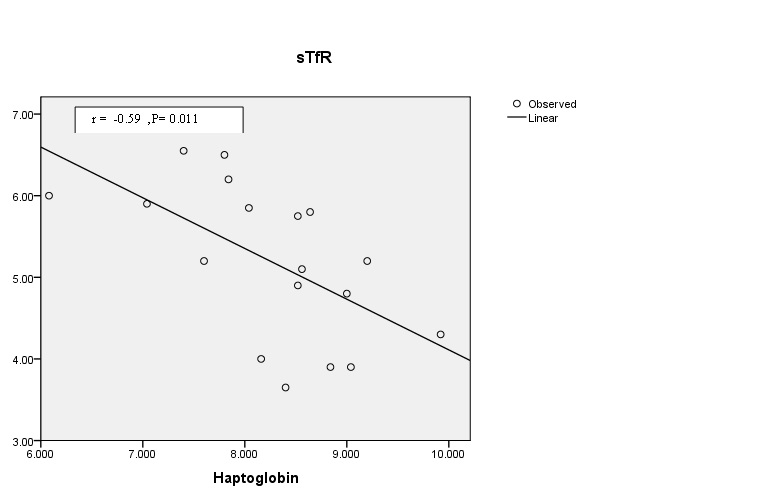 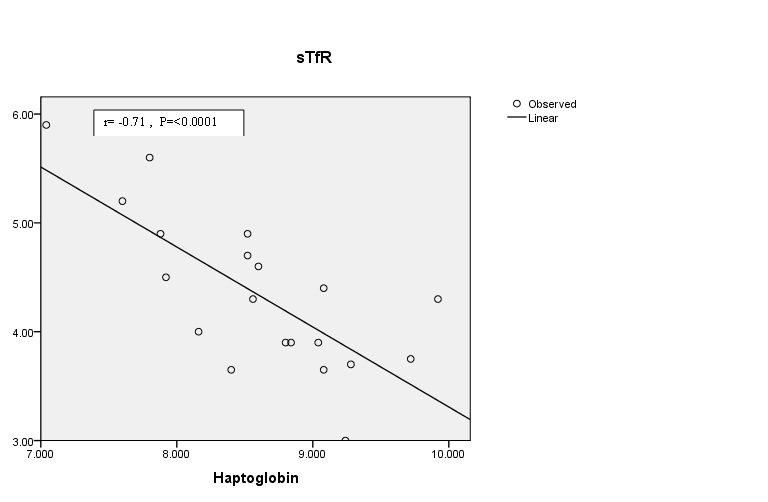                                Figure 2 c .                                                                       Figure 2 d.